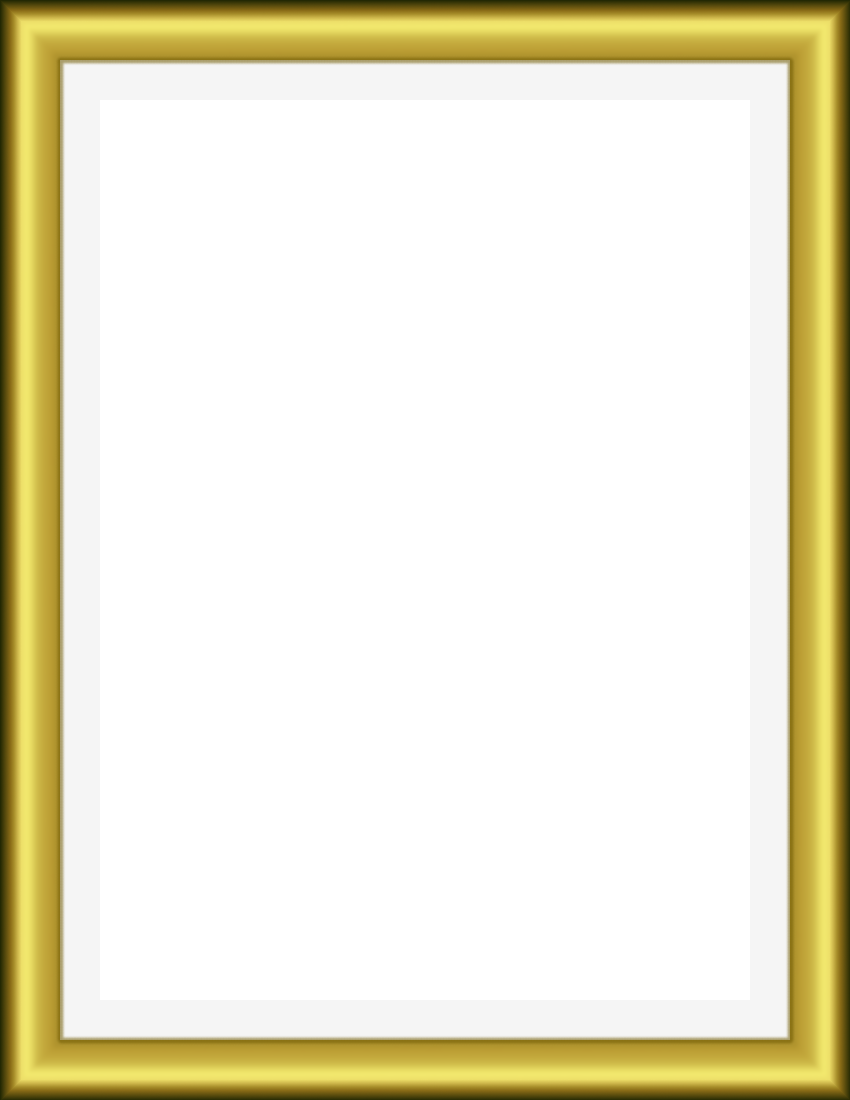 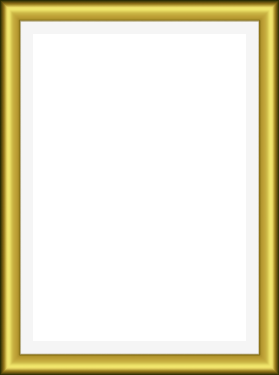 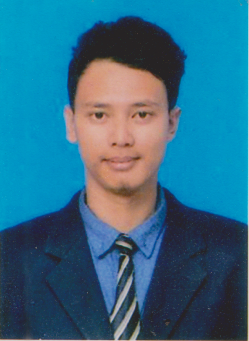   IVAN DWIE APRILIANSYAH   085722868915	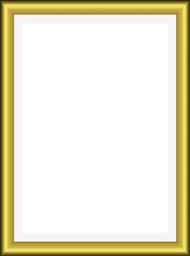       ivandwie@yahoo.comDAFTAR RIWAYAT HIDUPDATA PRIBADINama Lengkap		:  Ivan Dwie ApriliansyahNama Panggilan		:  IvanJenis Kelamin		:  Laki - lakiTempat Tanggal Lahir	:  Pontianak, 13 April 1991Kewarganegaraan		:  IndonesiaAgama			:  IslamStatus				:  Belum MenikahTinggi, Berat Badan		:  180 cm, 68 kgAlamat Lengkap		:  Komplek Bumi Langgeng Cinunuk Blok 28/21                                                      Kec. Cileunyi Kab. BandungHP				:  085722868915E-Mail			:  ivandwie@yahoo.comPENDIDIKAN FORMAL2009 – 2012		 	:  Diploma III Politeknik Praktisi Bandung,   Program Teknologi Sistem Informasi	2006 - 2009			:  SMA Al-Masoem		2003 - 2006	  	 	:  SMP Negeri 2 Cileunyi	1997 - 2003			:  SD Negeri Mekar WangiNON FORMAL	Kursus dan Pelatihan2010Peserta “Latihan Dasar Kepemimpina Organisasi” yang diselenggrakan oleh BEM Politeknik Praktisi BandungKunjungan Perusahaan2011Kunjungan Perusahaan ke PT. Murfa Surya Mahardika Jakarta yang diselenggarakan oleh HIMA TSI Politeknik Praktisi BandungSeminar/Workshop2011Peserta seminar “Inter Banking Security & Securing Your Network Against Hacker” yang diselenggarakan oleh Universitas Maranatha Bandung Peserta seminar “Dibalik Langit Kaca Program Radio” yang Bandung Broadcasting Club3.   Peserta Seminar Nasional “ Revitalisasi Peran Pemuda sebagai Calon Pemimpin	Dalam Pembangunan Bangsa” yang diselenggarakan Politeknik Kesehatan	Kementrian Kesehatan Jakarta II4.   Peserta Seminar Nasional “ Peranan Sejarah dalam Perkembangan dan 	Pembangunan Karakter Bangsa” yang diselenggarakan Politeknik Manufaktur	Bandung2010Peserta seminar “Cyberpreneurship” yang diselenggarakan oleh HIMA TSI        Politeknik Praktisi Bandung Musyawarah2011Peserta Musyawarah Nasional ke – XII FKMPI yang diselenggarakan Politeknik 	Kesehatan Kementrian Kesehatan Jakarta II Peserta Musyawarah Wilayah Jawa FKMPI yang dilenggarakan Politeknik 	Manufaktur BandungPENGALAMAN BERORGANISASI2011			:  Pengurus BEM Politeknik Praktisi Bandung	2011 			:  Anggota Aktif FKMPI	2009			:  Pengurus Karang Taruna Komplek BLC2008 - 2009 		:  Sekretaris Tim Bola Voli SMA Al-Masoem2007 - 2008		:  Pengurus OSIS SMA Al-Masoem2006 - 2009		:  Anggota TimBola Voli  SMA Al-Masoem2006 - 2007 		:  Pengurus IRMA Komplek BLC2004 - 2005		:  Pengurus Osis SMP N 2 CileunyiKEMAMPUANMampu mengoperasikan  computer Mampu mengoperasikan internetMampu melakukan presentasi dan negosiasiMampu bekerja dalam tim/individualMenguasai Dasar PemrogramanMampu berbahasa Inggris dengan baikMemahami pemrograman berbasis web dan desktop dan JaringanMenguasai management databaseMenguasai aplikasi design Photoshop & Coreldraw